27 y 28 de Mayo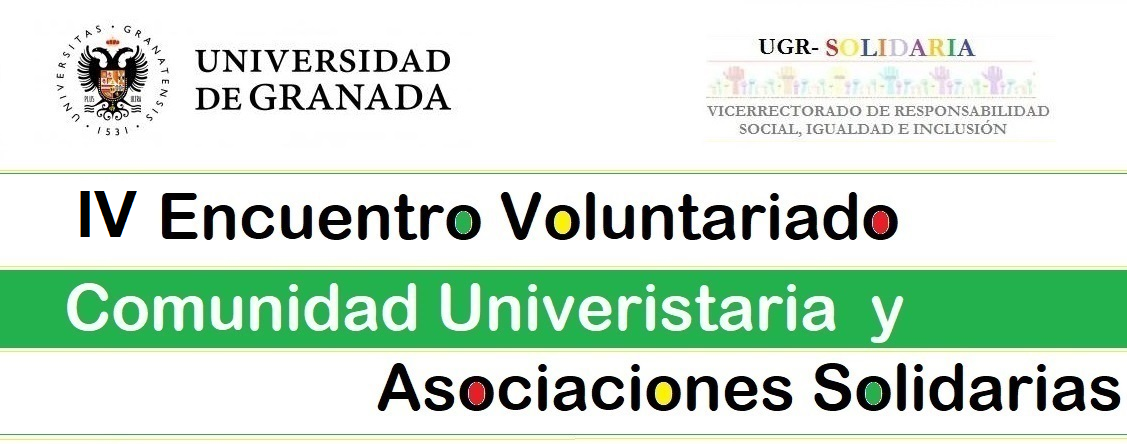 Sala Triunfo. Complejo Administrativo Triunfo(Frente Hospital Real) PROGRAMA 27 de Mayo 9.00h-9.30h. Recepción 9.30h-10.00h. Presentación de IV Encuentro Voluntariado Comunidad Universitaria y Asociaciones Solidarias. Dña. Teresa María Ortega López. Vicerrectora de Responsabilidad Social Igualdad e Inclusión.D. Juan Carlos Maroto Martos. Director UGR SOLIDARIA. 10.00h- 10.45h. Conferencia: “Posibilidades de hacer turismo solidario por parte de los/as Universitarios/as de la UGR en 2019”. D. Juan Carlos Maroto Martos. Director UGR SOLIDARIA. 10.45h-12.00h. Mesa Redonda: Voluntariado y Exclusión Social. Modera: D. Manuel Martín García. Defensor de la ciudadanía de Granada. -Asociación Gitana AnaquerandoDirectiva Asociación. -ALFA Almanjáyar.Dña. Marta. Técnica de Voluntariado.- Liga Granadina de la Educación y la Cultura Popular Dña. Maribel Casado Triviño. Coordinadora de Programas  de LEECP Liga Granadina,Dña. Laura. Voluntaria.-Proyecto HombreD. Miguel Ángel Márquez Gutiérrez. Técnico área de Prevención-Joven-FamiliaD. Álvaro Pérez Morales. Voluntario.D. Diego Moreno Cabello. Voluntario.12.00h-12.30h. “Voces contra el cambio climático desde las Islas”. Asociación PEACE BOAT.Modera: D. Javier Ordoñez García. Subdirector del CICODE. Universidad de Granada.12.30h-12.45h. Descanso 12.45h- 14.00h. Mesa Redonda: Voluntariado y Medio Ambiente. Modera: Secretariado Campus Saludable. - Asociación Madre Coraje Dña. Alexandra Cruz Requena. Técnica de Voluntariado. -Asociación Natura Libre.D. Ismael Román Moreno. Presidente.- Asociación MUSTELA  D. Sergio Cortes Merino Presidente de la Asociación. 28 de Mayo 9.30h- 11.00h. Mesa Redonda. Voluntariado y Personas Mayores Modera: Equipo de Dirección  del Aula Permanente de Formación Abierta. Universidad de Granada.- OFECUM Directiva Asociación. - Asociación UNIGRAMA D. José Rodríguez Herrera. Presidente.- Asociación ALUMA D. Pepe Rodríguez. Presidente.D. Pepe Heras. Miembro del equipo directivo. 11.00h- 12.30h. Mesa Redonda. Voluntariado y Discapacidad. Modera: Dña. Marta Medina García. Responsable del Programa Transito. Secretariado para la Inclusión y Diversidad. Universidad de Granada. - FEGRADI Dña. Susana García Gámez. Coordinadora de Voluntariado. - Asociación GRANABIP Dña. María del Sol Casas Toledo. Presidenta de la  Asociación.- Asociación CONECTA. D. Francisco Entio Jorquera. Psicólogo. - Asociación MIRAME. D. Joaquín López. Presidente.12.30h- 12.45h. Descanso 12.45h- 13.30h. Presentación Libro “Huellas de la Institución Libre de Enseñanza en Granada”. Presentado por el Grupo de Investigación “Por una Senda Clara” (estudiantes del Aula Permanente de Formación Abierta). 13.30h-14.00h.- Clausura y ENTREGA DE CERTIFICADOS Organiza: UGR SOLIDARIA. Vicerrectorado de Responsabilidad Social, Igualdad e Inclusión. Inscripciones: https://docs.google.com/forms/d/1R2Xbt0CVKjom0tvpxbsSXCprF76vby2qZUgLdTGUZ9Q/edit encuentrougrsolidaria2016@gmail.comESTA ACTIVIDAD ES UNA DE LAS PROGRAMADAS PARA LA OBTENCIÓN DE 3 CRÉDITOS CON UGR SOLDIARIA EN MATERIA DE VOLUNTARIADO